Nieuwsbrief A.T.V. De Mient mei 2023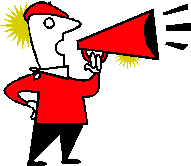 Beste tuinleden,Als je op ons complex een rondje loopt zie je dat de tuinen al aardig groen gaan worden.Het mooie weer komt langzaam op gang, alles gaat groeien.Op 13 mei was de algemene ledenvergadering. Het bestuur is blij dat er veel leden aanwezig waren. Uit deze vergadering zijn verschillende belangrijke punten besproken.Ik noem er een paar in deze nieuwsbrief. De notulen van de vergadering krijgt u over ± 3 weken per mail toegestuurd. Er zijn leden die het fijner vinden dat zij de notulen eerder ontvangen. Gebruikelijk is het dat je deze bij de volgende vergadering krijgt, maar dat vinden sommige leden te lang duren, weten dan niet meer precies wat er zoal besproken is.Vanwege de veiligheid en ook voor eventuele hulpdiensten mogen er geen fietsen meer op de paden staan. De fietsen moeten op je tuin of op de parkeerplaats bij de beugels gezet worden. Ook mag er niet gefietst worden op het complex.Als u bezoek krijgt op de tuin dan mogen zij niet op de parkeerplaats staan zij moeten buiten het hek parkeren. Parkeerplaats is alleen voor de leden. Het tuinlid is hier verantwoordelijk voor dus licht u bezoek hierover in. Er mag per tuinlid ėėn auto staan. De kinderen van de leden en van hun bezoek moeten zich op de tuin van het tuinlid vermaken. Het is verboden om op het parkeerterrein te gaan voetballen dit kunnen wij niet toestaan het is geen voetbalterrein en er kan schade aan de geparkeerde auto’s  ontstaan. Er is ook gemerkt dat als de kinderen over het terrein lopen zij op de tuinen van andere komen dit is ten strengste verboden. Let hier op!Soms komt het voor dat er leden zijn die hun auto wassen / stofzuigen op het parkeerterrein dit is niet toegestaan.Wij hebben geruchten gehoord dat er waarschijnlijk spoedwoningen worden neergezet op het terrein van de provincie. Erwin gaat dit informeren bij de gemeente hoe of wat er gaat gebeuren. Het bestuur heeft bericht gekregen dat de grondhuur van het complex met 8% omhoog gaat. Ook de elektra is duurder geworden. Dit wordt volgend jaar doorberekend naar de leden.De gemeente komt in juni met een concept voorstel over de huurcontracten van de tuinverenigingen in Den Haag. Wij krijgen daar bericht over van de Haagse Bond.Het dak van de winkel en werkplaats gaat ook gerepareerd worden. Wij zoeken daar vrijwilligers voor meldt je aan want we moeten het met elkaar doen!Willen de werkbeurten die de kantenmaaier gebruiken hier zorgvuldiger mee omgaan deze was weer stuk en is gemaakt kosten € 155 ,- De Tuincontrolecommissie houd een paar keer per jaar controle. Tijdens de vergadering blijkt dat er leden zijn die er niet van gediend zijn dat als zij komen controle wanneer het tuinlid niet aanwezig is en toch de tuin betreden. Erwin benadrukt dat zij zeker wel de tuin op mogen om hun werkzaamheden te kunnen doen en  verzoekt om op een vriendelijke manier met elkaar in gesprek te blijven.Het bestuur benadrukt nogmaals als een tuinlid iets wil verbouwen of aanbouwen op zijn tuin dat er eerst een tekening wordt ingeleverd met de afmetingen en welk materiaal er wordt gebruikt. Zodat het betreffende bouwsel degelijk en goed wordt neergezet. De tekening wordt bekeken door de bouwcommissie en besproken met het tuinlid. Dan gaat het voorstel naar het bestuur en die nemen een beslissing.De activiteitencommissie is goed  bezig om diversen activiteiten te organiseren. Zo was er op 30 april een gezellig after koningsborrel. Het was vreselijk gezellig er waren ± 25 mensen aanwezig. Simon zorgde voor de muzikale noot!Ook zijn er nieuwe bewoners op ons complex gekomen n.l. wij hebben gelukkig weer 2 bijenvolken op de tuin. Twee imkers Marjoke  Heneweer en Imam Efendiev gaan deze onderhouden. De bijenkasten staan achter de werkplaats. Wij gaan hopen op veel fruit en bloemen bevruchtingen en daarna heerlijke honing!Denk je er aan dat het toegangshek om 18:00 uur op slot moet. Ook al staan er auto’s. Er is camera toezicht en dit werk perfect!Er wordt wel eens gevraagd wat het bestuur zoal doet. Het bestuur komt 1x in de vier weken bij elkaar om te vergaderen. Er wordt dan besproken wat er zoal gebeurt op ons complex en wat er moet gebeuren en de mogelijke oplossingen hiervoor. Elk bestuurslid is ook een aanspreekpunt voor ėėn van de commissies .Ook zijn zij in hun vrije tijd bezig met offertes aanvragen, materialen aankopen , verslagen maken, financiën bij houden e.d.Twee keer per jaar is er een vergadering van De Haagse Bond daar gaat de voorzitter heen met éėn of meerdere  bestuursleden.Dit was wel weer genoeg voor deze keer. Het bestuur wenst ons allemaal een gezellige en mooie zomer met veel tuinplezier!Met vriendelijk groet,Het bestuur.